Протокол № 1совещания районного методического объединения учителей-дефектологов и учителей-логопедов21.10.2022 ТосноПрисутствовали: 26 Методики диагностики деятельности логопедаШишловская Т.В.- руководитель РМО логопедовРешили: - использовать при диагностике устной и письменной речи младших школьников тестовые методики Е.М. Мазановой и Т.А. Фотековой; -  совершенствовать коррекционную работу путем развития профессиональной компетентности педагогов в соответствии с требованиями профессионального стандарта в рамках реализации ФГОС обучающихся с ОВЗ (интеллектуальными нарушениями)Ответственные исполнители: логопеды и дефектологи образовательных учреждений Тосненского районаОрганизация работы логопедической службы в школе	______________________________________________________Шишловская Т.В.- руководитель РМО логопедовРешили:- внести в годовой план работы разделы:- организационно-педагогическая работа- коррекционная работа- методическая работа- повышение квалификации- работа с классными руководителями- работа с родителями- информационно-просветительская деятельность- взаимосвязь с другими специалистами- работа по оснащению кабинетовОтветственные исполнители: логопеды и дефектологи образовательных учреждений Тосненского районаРазмещение на сайте «Логопедия и дефектология. Тосненский район» файлов (https://vk.com/club179032570)          Лавушкина О.А. – руководитель РМО дефектологов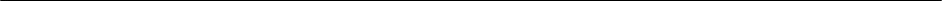 Шишловская Т.В. -  руководитель РМО логопедовРешили: - проводить систематическую работу по наставничеству молодых специалистов;- предложить темы для РМО Ответственные исполнители: логопеды и дефектологи образовательных учреждений Тосненского районаАттестация логопедов и дефектологов_______________________________________________________________  Лавушкина О.А. – руководитель РМО дефектологовРешили: оказывать консультативную помощь в подготовке к аттестации логопедов и дефектологов районаОтветственные исполнители: логопеды и дефектологи образовательных учреждений Тосненского районаРуководитель РМО логопедов	/Т.В.Шишловская/Руководдитель РМО дефектологов                                   /О.А.Лавушкина/